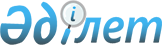 О внесении изменений и дополнений в решение маслихата от 22 декабря 2008 года № 81 "О бюджете Аулиекольского района на 2009 год"Решение маслихата Аулиекольского района Костанайской области от 21 апреля 2009 года № 115. Зарегистрировано Управлением юстиции Аулиекольского района Костанайской области 27 апреля 2009 года № 9-7-96

      На основании статьи 109 Бюджетного Кодекса Республики Казахстан от 04 декабря 2008 года, подпункта 1) пункта 1 статьи 6 Закона Республики Казахстан от 23 января 2001 года "О местном государственном управлении и самоуправлении в Республике Казахстан", решения Костанайского областного маслихата от 20 апреля 2009 года № 185 "О внесении изменений и дополнений в решение маслихата от 12 декабря 2008 года № 140 "Об областном бюджете Костанайской области на 2009 год" и постановления акимата Аулиекольского района от 20 апреля 2009 года № 98 Аулиекольский районный маслихат РЕШИЛ:



      1. Внести изменения и дополнения в решение маслихата "О бюджете Аулиекольского района на 2009 год" от 22 декабря 2008 года № 81 (зарегистрировано в Реестре государственной регистрации нормативных правовых актов за номером 9-7-86, опубликовано 25 декабря 2008 года в районной газете "Әулиекөл"), ранее было внесено изменение и дополнение решением маслихата "О внесении изменений и дополнений в решение маслихата от 22 декабря 2008 года № 81 "О бюджете Аулиекольского района на 2009 год" от 16 января 2009 года № 90 (зарегистрировано в Реестре государственной регистрации нормативных правовых актов за номером 9-7-87, опубликовано 22 января 2009 года в районной газете "Әулиекөл" № 4):

      Пункт 1 указанного решения изложить в новой редакции:

      "1. Утвердить бюджет района на 2009 год согласно приложению 1 в следующих объемах:

      1) доходы - 2294679 тысячи тенге, в том числе по:

      налоговым поступлениям - 520816 тысяч тенге;

      неналоговым поступлениям - 908 тысяч тенге;

      поступлениям от продажи основного капитала - 1000 тысяч тенге;

      полученным официальным трансфертам - 1771955 тысяч тенге, в том числе субвенция из областного бюджета - 1068006 тысяч тенге;

      2) затраты - 2277572 тысячи тенге;

      3) чистое бюджетное кредитование - 0 тысяч тенге;

      4) сальдо по операциям с финансовыми активами - 42559 тысяч тенге;

      5) дефицит (профицит) - 25452 тысяч тенге;

      6) финансирование дефицита (использование профицита) -25452 тысяч тенге".



      Пункт 2-1 указанного решения изложить в новой редакции:

      "2-1. Учесть в бюджете района на 2009 год поступление целевых текущих трансфертов из областного бюджета в связи с ростом размера прожиточного минимума в сумме 18225 тысяч тенге, в том числе:

      на выплату государственной адресной социальной помощи в сумме 1255 тысяч тенге;

      на выплату ежемесячных государственных пособий на детей до 18 лет из малообеспеченных семей в сумме 16970 тысячи тенге.

      Пункт 2-3 указанного решения изложить в новой редакции:

      "2-3. Учесть в бюджете района на 2009 год поступление сумм целевых текущих трансфертов из областного бюджета на реализацию мер по оказанию социальной поддержки специалистов социальной сферы сельских населенных пунктов в сумме 2941 тысяча тенге".

      Дополнить указанное решение пунктами 2-5, 2-6 следующего содержания:

      "2-5. Учесть в бюджете района на 2009 год поступление целевых текущих трансфертов из областного бюджета на расширение программы социальных рабочих мест и молодежной практики 8986 тысяч тенге, в том числе:

      на расширение программ молодежной практики в сумме 3599 тысяч тенге;

      на создание социальных рабочих мест в сумме 5387 тысяч тенге. 

      2-6. Учесть в бюджете района на 2009 год поступление целевых текущих трансфертов из областного бюджета на обеспечение занятости в рамках реализации стратегии региональной занятости и переподготовки кадров в сумме 5800 тысяч тенге".

      Приложение 1, 4 указанного решения изложить в новой редакции, согласно приложениям 1, 2 к настоящему решению.



      2. Настоящее решение вводится в действие с 1 января 2009 года.      Председатель

      восьмой сессии

      районного маслихата                        А. Балгарин      Секретарь

      районного маслихата                        А. Бондаренко

Приложение 1             

к решению маслихата      

от 21 апреля 2009 года   

№ 115                     Бюджет Аулиекольского района на 2009 год

Приложение 2             

к решению маслихата      

от 21 апреля 2009 года   

№ 115                    Приложение 4             

к решению маслихата      

от 22 декабря 2008 года  

№ 81                      Перечень бюджетных программ каждого района в городе,

города районного значения, поселка, аула (села),

аульного (сельского) округа на 2009 год
					© 2012. РГП на ПХВ «Институт законодательства и правовой информации Республики Казахстан» Министерства юстиции Республики Казахстан
				КатегорияКлассПодклассНаименованиеСумма,

тысяч

тенгеI. Доходы22946791Налоговые поступления52081601Подоходный налог 2181302Индивидуальный подоходный налог21813003Социальный налог2260001Социальный налог22600004Налоги на собственность690311Налоги на имущество359683Земельный налог103574Налог на транспортные средства2270605Внутренние налоги на товары, работы и услуги44082Акцизы1953Поступления за использование природных и других ресурсов8504Сборы за ведение предпринимательской и профессиональной деятельности336308Обязательные платежи, взимаемые за совершение юридически значимых действий и (или) выдачу документов уполномоченными на то государственными органами или должностными лицами32471Государственная пошлина32472Неналоговые поступления90801Доходы от государственной собственности9085Доходы от аренды имущества, находящегося в государственной собственности9083Поступления от продажи основного капитала100003Продажа земли и нематериальных активов10001Продажа земли10004Поступления трансфертов177195502Трансферты из вышестоящих органов государственного управления17719552Трансферты из областного бюджета1771955Функциональная группаФункциональная подгруппаАдминистратор бюджетных программПрограммаНаименованиеСумма,

тысяч

тенгеII. Затраты22775721Государственные услуги общего характера15607401Представительные, исполнительные и другие органы, выполняющие общие функции государственного управления135818112Аппарат маслихата района (города областного значения)9251001Обеспечение деятельности маслихата района (города областного значения)9251122Аппарат акима района (города областного значения)40690001Обеспечение деятельности акима района (города областного значения)40690123Аппарат акима района в городе, города районного значения, поселка, аула (села), аульного (сельского) округа85877001Функционирование аппарата акима района в городе, города районного значения, поселка, аула (села), аульного (сельского) округа8587702Финансовая деятельность11575452Отдел финансов района (города областного значения)11575001Обеспечение деятельности отдела финансов10498004Организация работы по выдаче разовых талонов и обеспечение полноты сбора сумм от реализации разовых талонов527011Учет, хранение, оценка и реализация имущества, поступившего в коммунальную собственность55005Планирование и статистическая деятельность8681453Отдел экономики и бюджетного планирования района (города областного значения) 8681001Обеспечение деятельности Отдела экономики и бюджетного планирования86812Оборона464101Военные нужды4441122Аппарат акима района (города областного значения)4441005Мероприятия в рамках исполнения всеобщей воинской обязанности444102Организация работы по чрезвычайным ситуациям200122Аппарат акима района (города областного значения)200006Предупреждение и ликвидация чрезвычайных ситуаций масштаба района (города областного значения)2004Образование124233001Дошкольное воспитание и обучение67338464Отдел образования района (города областного значения)67338009Обеспечение деятельности организаций дошкольного воспитания и обучения6733802Начальное, основное среднее и общее среднее образование1152993123Аппарат акима района в городе, города районного значения, поселка, аула (села), аульного (сельского) округа1725005Организация бесплатного подвоза учащихся до школы и обратно в аульной (сельской) местности 1725464Отдел образования района (города областного значения) 1151268003Общеобразовательное обучение1102862006Дополнительное образование для детей 16619010Внедрение новых технологий государственной системы в сфере образования 3178709Прочие услуги в области образования21999464Отдел образования района (города областного значения) 21999001Обеспечение деятельности отдела образования10114005Приобретение и доставка учебников, учебно-методических комплексов для государственных организаций образования района (города областного значения) 118856Социальная помощь и социальное обеспечение 10699802Социальная помощь91083451Отдел занятости и социальных программ района (города областного значения) 91083002Программа занятости18622005Государственная адресная социальная помощь8473006Жилищная помощь2500007Социальная помощь отдельным категориям нуждающихся граждан по решениям местных представительных органов9946010Материальное обеспечение детей-инвалидов, воспитывающихся и обучающихся на дому825014Оказание социальной помощи нуждающимся гражданам на дому8378016Государственные пособия на детей до 18 лет40586017Обеспечение нуждающихся инвалидов специальными гигиеническими средствами и предоставление услуг специалистами жестового языка, индивидуальными помощниками в соответствии с индивидуальной программой реабилитации инвалида175309Прочие услуги в области социальной помощи и социального обеспечения15915451Отдел занятости и социальных программ района (города областного значения)15915001Обеспечение деятельности отдела занятости и социальных программ 15415011Оплата услуг по зачислению, выплате и доставке пособий и других социальных выплат5007Жилищно-коммунальное хозяйство2496002Коммунальное хозяйство4000458Отдел жилищно-коммунального хозяйства, пассажирского транспорта и автомобильных дорог района (города областного значения)4000026Организация эксплуатации тепловых сетей, находящихся в коммунальной собственности района (города областного значения)400003Благоустройство населенных пунктов20960123Аппарат акима района в городе, города районного значения, поселка, аула (села), аульного (сельского) округа18760008Освещение улиц населенных пунктов5651009Обеспечение санитарии населенных пунктов5800011Благоустройство и озеленение населенных пунктов7309458Отдел жилищно-коммунального хозяйства, пассажирского транспорта и автомобильных дорог района (города областного значения)2200018Благоустройство и озеленение населенных пунктов22008Культура, спорт, туризм и информационное пространство7425601Деятельность в области культуры24594455Отдел культуры и развития языков района (города областного значения) 24594003Поддержка культурно-досуговой работы2459402Спорт 4030465Отдел физической культуры и спорта района (города областного значения) 4030006Проведение спортивных соревнований на районном (города областного значения) уровне520007Подготовка и участие членов сборных команд района (города областного значения) по различным видам спорта на областных спортивных соревнованиях351003Информационное пространство31396455Отдел культуры и развития языков района (города областного значения) 29196006Функционирование районных (городских) библиотек 27591007Развитие государственного языка и других языков народов Казахстана1605456Отдел внутренней политики района (города областного значения) 2200002Проведение государственной информационной политики через средства массовой информации220009Прочие услуги по организации культуры, спор-та, туризма и информационного пространства14236455Отдел культуры и развития языков района (города областного значения) 5560001Обеспечение деятельности отдела культуры и развития языков5560456Отдел внутренней политики района (города областного значения)4994001Обеспечение деятельности отдела внутренней политики района4694003Реализация региональных программ в сфере молодежной политики300465Отдел физической культуры и спорта района (города областного значения) 3682001Обеспечение деятельности отдела физической культуры и спорта района 368209Топливно-энергетический комплекс и недропользование3800009Прочие услуги в области топливно-энергетического комплекса и недропользования38000467Отдел строительства района (города областного значения)38000009Развитие теплоэнергетической системы3800010Сельское, водное, лесное, рыбное хозяйство, особоохраняемые природные территории, охрана окружающей среды и животного мира, земельные отношения56876501Сельское хозяйство12766462Отдел сельского хозяйства района (города областного значения) 12766001Обеспечение деятельности отдела сельского хозяйства 9825099Реализация мер социальной поддержки специалистов социальной сферы сельских населенных пунктов, за счет целевого трансферта из областного бюджета294102Водное хозяйство544576467Отдел строительства района (города областного значения)544576012Развитие системы водоснабжения54457606Земельные отношения5623463Отдел земельных отношений района (города областного значения) 5623001Обеспечение деятельности отдела земельных отношений562309Прочие услуги в области сельского, водного, лесного, рыбного хозяйства, охраны окружающей среды и земельных отношений5800123Аппарат акима района в городе, города районного значения, поселка, аула (села), аульного (сельского) округа5800019Финансирование приоритетных социальных проектов в поселках, аулах (селах), аульных (сельских) округах в рамках реализации стратегии региональной занятости и перепод-готовки кадров580011Промышленность, архитектурная, градо-строительная и строительная деятельность848302Архитектурная, градостроительная и строительная деятельность8483467Отдел строительства района (города областного значения) 4453001Обеспечение деятельности отдела строительства4453468Отдел архитектуры и градостроительства района (города областного значения) 4030001Обеспечение деятельности отдела архитектуры и градостроительства403012Транспорт и коммуникации4008301Автомобильный транспорт40083123Аппарат акима района в городе, города районного значения, поселка, аула (села), аульного (сельского) округа18983013Обеспечение функционирования автомобильных дорог в городах районного значения, поселках, аулах (селах), аульных (сельских) округа18983458Отдел жилищно-коммунального хозяйства, пассажирского транспорта и автомобильных дорог района (города областного значения)21100023Обеспечение функционирования автомобильных дорог 2110013Прочие1298203Поддержка предпринимательской деятельности и защита конкуренции4068469Отдел предпринимательства района (города областного значения)4068001Обеспечение деятельности отдела предпринимательства 3918003Поддержка предпринимательской деятельности15009Прочие8914452Отдел финансов района (города областного значения)4767012Резерв местного исполнительного органа района (города областного значения)4767458Отдел жилищно-коммунального хозяйства, пассажирского транспорта и автомобильных дорог района (города областного значения)4147001Обеспечение деятельности отдела жилищно-коммунального хозяйства, пассажирского транспорта и автомобильных дорог 4147IІІ. Чистое бюджетное кредитование0Функциональная группаФункциональная подгруппаАдминистратор бюджетных программПрограммаНаименованиеСумма,

тысяч тенгеІV. Сальдо по операциям с финансовыми активами4259913Прочие4259909Прочие42599452Отдел финансов района (города областного значения)42599014Формирование или увеличение уставного капитала юридических лиц42599НаименованиеСумма,

тысяч тенгеV. Дефицит (профицит)-25452VІ. Финансирование дефицита (использование профицита)25452КатегорияКлассПодклассНаименованиеСумма,

тысяч тенге8Движение остатков бюджетных средств2545201Остатки бюджетных средств254521Свободные остатки бюджетных средств25452Функциональная группаФункциональная подгруппаАдминистратор бюджетных программ ПрограммаНаименованиеСумма,

тысяч тенгеII. Затраты1311451Государственные услуги общего характера8587701Представительные, исполнительные и другие органы, выполняющие общие функции государственного управления85877123Аппарат акима района в городе, города районного значения, поселка, аула (села), аульного (сельского) округа85877001Функционирование аппарата акима района в городе, города районного значения, поселка, аула (села), аульного (сельского) округа85877Аппарат акима села Аулиеколь9502Аппарат акима Аманкарагайского сельского округа8740Аппарат акима Диевского сельского округа5237Аппарат акима Казанбасского сельского округа6092Аппарат акима села Косагал4534Аппарат акима поселка Кушмурун8900Аппарат акима Москалевского сельского округа4176Аппарат акима Новонежинского сельского округа5433Аппарат акима Новоселовского сельского округа4509Аппарат акима Сулукольского сельского округа4996Аппарат акима Тимофеевского сельского округа4704Аппарат акима села имени К.Тургумбаева4817Аппарат акима Черниговского сельского округа5425Аппарат акима Чернышевского сельского округа4356Аппарат акима Шагалинского сельского округа44564Образование172502Начальное, основное среднее и общее среднее образования 1725123Аппарат акима района в городе, города районного значения, поселка, аула (села), аульного (сельского) округа1725005Организация бесплатного подвоза учащихся до школы и обратно в аульной (сельской) местности1725Аппарат акима села Аулиеколь650Аппарат акима Москалевского сельского округа231Аппарат акима Новонежинского сельского округа684Аппарат акима Тимофеевского сельского округа1607Жилищно-коммунальное хозяйство1876003Благоустройство населенных пунктов18760123Аппарат акима района в городе, города районного значения, поселка, аула (села), аульного (сельского) округа18760008Освещение улиц населенных пунктов5651Аппарат акима села Аулиеколь3961Аппарат акима Аманкарагайского сельского округа73Аппарат акима Диевского сельского округа361Аппарат акима поселка Кушмурун672Аппарат акима Москалевского сельского округа73Аппарат акима Новонежинского сельского округа73Аппарат акима Новоселовского сельского округа116Аппарат акима Сулукольского сельского округа140Аппарат акима Тимофеевского сельского округа73Аппарат акима Черниговского сельского округа36Аппарат акима села Первомайское73009Обеспечение санитарии населенных пунктов5800Аппарат акима села Аулиеколь900Аппарат акима Аманкарагайского сельского округа800Аппарат акима Диевского сельского округа300Аппарат акима Казанбасского сельского округа200Аппарат акима села Косагал200Аппарат акима поселка Кушмурун800Аппарат акима Москалевского сельского округа300Аппарат акима Новонежинского сельского округа400Аппарат акима Новоселовского сельского округа300Аппарат акима Сулукольского сельского округа200Аппарат акима Тимофеевского сельского округа350Аппарат акима села имени К.Тургумбаева200Аппарат акима Черниговского сельского округа350Аппарат акима Чернышевского сельского округа200Аппарат акима Шагалинского сельского округа300011Благоустройство и озеленение населенных пунктов7309Аппарат акима села Аулиеколь5809Аппарат акима Аманкарагайского сельского округа750Аппарат акима поселка Кушмурун75010Сельское, водное, лесное, рыбное хозяйство, особоохраняемые природные территории, охрана окружающей среды и животного мира, земельные отношения580009Прочие услуги в области сельского, водного, лесного, рыбного хозяйства, охраны окружающей среды и земельных отношений5800123Аппарат акима района в городе, города районного значения, поселка, аула (села), аульного (сельского) округа5800019Финансирование приоритетных социальных проектов в поселках, аулах (селах), аульных (сельских) округах в рамках реализации стратегии региональной занятости и переподготовки кадров5800Аппарат акима села Аулиеколь1800Аппарат акима Аманкарагайского сельского округа1000Аппарат акима поселка Кушмурун1000Аппарат акима Новонежинского сельского округа1000Аппарат акима Тимофеевского сельского округа100012Транспорт и коммуникации1898301Автомобильный транспорт18983123Аппарат акима района в городе, города районного значения, поселка, аула (села), аульного (сельского) округа18983013Обеспечение функционирования автомобильных дорог в городах районного значения, поселках, аулах (селах), аульных (сельских) округа18983Аппарат акима села Аулиеколь15000Аппарат акима Аманкарагайского сельского округа1983Аппарат акима поселка Кушмурун2000